РОССИЙСКАЯ ФЕДЕРАЦИЯКалининградская областьАдминистрация муниципального образования «Светлогорский городской округ» П О С Т А Н О В Л Е Н И Е«18» мая 2020 года         № 332О внесении изменений в постановление администрации муниципального образования «Светлогорский городской округ» от 20.04.2020 г. № 275 «О проведении общественных обсуждений по Проекту внесения изменений в Правила землепользования и застройки муниципального образования городское поселение «Город Светлогорск», утвержденные решением городского Совета депутатов муниципального образования «Город Светлогорск» от 22.12.2012 № 94, в части: изменения территориального зонирования территории, расположенной в границах земельного участка с кадастровым номером 39:17:000000:368, подлежащего разделу; изменения территориального зонирования относительно земельного участка с кадастровым номером 39:17:020001:21, подлежащего разделу; изменения градостроительного регламента территориальной зоны рекреационного назначения (индекс «Р»); установления градостроительных регламентов для территориальной зоны – курортная зона (индекс «КЗ»), территориальной зоны общественно-жилого назначения (индекс «ОЖ»)»В целях соблюдения срока проведения общественных обсуждений в соответствии с пунктом 13 статьи 31 Градостроительным Кодексом Российской Федерации, в соответствии с Приказом Агентства по архитектуре, градостроению и перспективному развитию Калининградской области от 07.04.2020 г. №143 «О подготовке проекта внесения изменений в Правила землепользования и застройки муниципального образования городское поселение «Город Светлогорск» в части изменения градостроительных регламентов, границ территориальных зон», учитывая постановление администрации муниципального образования «Светлогорский городской округ» от 23 апреля 2020 года №280 «О внесении изменений в постановление администрации муниципального образования «Светлогорский городской округ» от 20.04.2020 г. № 275 «О проведении общественных обсуждений по Проекту внесения изменений в Правила землепользования и застройки муниципального образования городское поселение «Город Светлогорск», утвержденные решением городского Совета депутатов муниципального образования «Город Светлогорск» от 22.12.2012 № 94, в части: изменения территориального зонирования территории, расположенной в границах земельного участка с кадастровым номером 39:17:000000:368, подлежащего разделу; изменения территориального зонирования относительно земельного участка с кадастровым номером 39:17:020001:21, подлежащего разделу; изменения градостроительного регламента территориальной зоны рекреационного назначения (индекс «Р»); установления градостроительных регламентов для территориальной зоны – курортная зона (индекс «КЗ»), территориальной зоны общественно-жилого назначения (индекс «ОЖ»)», администрация муниципального образования «Светлогорский городской округ»п о с т а н о в л я е т:Внести изменения в постановление администрации муниципального образования «Светлогорский городской округ» от 20.04.2020 г. № 275 «О проведении общественных обсуждений по Проекту внесения изменений в Правила землепользования и застройки муниципального образования городское поселение «Город Светлогорск», утвержденные решением городского Совета депутатов муниципального образования «Город Светлогорск» от 22.12.2012 № 94, в части: изменения территориального зонирования территории, расположенной в границах земельного участка с кадастровым номером 39:17:000000:368, подлежащего разделу; изменения территориального зонирования относительно земельного участка с кадастровым номером 39:17:020001:21, подлежащего разделу; изменения градостроительного регламента территориальной зоны рекреационного назначения (индекс «Р»); установления градостроительных регламентов для территориальной зоны – курортная зона (индекс «КЗ»), территориальной зоны общественно-жилого назначения (индекс «ОЖ»)» (далее - Постановление):1.1. Постановление изложить в следующей редакции:«О проведении общественных обсуждений по Проекту внесения изменений в Правила землепользования и застройки муниципального образования городское поселение «Город Светлогорск», утвержденные решением городского Совета депутатов муниципального образования «Город Светлогорск» от 22.12.2012 № 94, в части: изменения территориального зонирования территории, расположенной в границах земельного участка с кадастровым номером 39:17:000000:368, подлежащего разделу; изменения территориального зонирования относительно земельного участка с кадастровым номером 39:17:020001:21, подлежащего разделу; изменения градостроительного регламента территориальной зоны рекреационного назначения (индекс «Р»); установления градостроительных регламентов для территориальной зоны – курортная зона (индекс «КЗ»), территориальной зоны общественно-жилого назначения (индекс «ОЖ»)»Рассмотрев обращение Агентства по архитектуре, градостроению и перспективному развитию Калининградской области (вх. №2580 от 
20.04.2020 г.), руководствуясь ст. 28 Федерального закона от 06.10.2003 г. №131 – ФЗ «Об общих принципах организации местного самоуправления в Российской Федерации»,  статьями 5.1, 28, частями 12, 13 статьи 31 Градостроительного Кодекса Российской Федерации, законом Калининградской области от 30.11.2016 г.  №19 «О перераспределении полномочий в области градостроительной деятельности между органами государственной власти Калининградской области и органами местного самоуправления муниципальных образований Калининградской области», Законом Калининградской области от 30.03.2018 г. № 156 «Об объединении поселений, входящих в состав муниципального образования «Светлогорский муниципальный район», и организации местного самоуправления на объединенной территории», Положением о проведении общественных обсуждений по вопросам градостроительной деятельности и благоустройству на территории муниципального образования  «Светлогорский городской округ», утвержденного решением окружного Совета депутатов муниципального образования «Светлогорский городской округ» от 27.05.2019 г. №130, администрация муниципального образования «Светлогорский городской округ»п о с т а н о в л я е т:В целях информирования и учета мнения населения по вопросам градостроительной деятельности на территории муниципального образования «Светлогорский городской округ» назначить проведение общественных обсуждений по Проекту внесения изменений в Правила землепользования и застройки муниципального образования городское поселение «Город Светлогорск», утвержденные решением городского Совета депутатов муниципального образования «Город Светлогорск» от 22.12.2012 № 94, в части: изменения территориального зонирования территории, расположенной в границах земельного участка с кадастровым номером 39:17:000000:368, подлежащего разделу; изменения территориального зонирования относительно земельного участка с кадастровым номером 39:17:020001:21, подлежащего разделу; изменения градостроительного регламента территориальной зоны рекреационного назначения (индекс «Р»); установления градостроительных регламентов для территориальной зоны – курортная зона (индекс «КЗ»), территориальной зоны общественно-жилого назначения (индекс «ОЖ») (далее – Проект) (Приложение).Установить сроки проведения общественных обсуждений с 23 апреля 2020 года до 28 мая 2020 года.Разместить оповещение о начале общественных обсуждений в информационно-телекоммуникационной сети «Интернет» на сайте www.svetlogorsk39.ru.4. Разместить Проект в информационно-телекоммуникационной сети «Интернет» на сайте www.svetlogorsk39.ru и опубликовать в газете «Вестник Светлогорска» в срок до 30 апреля 2020 года.5. Назначить Отдел архитектуры и градостроительства администрации муниципального образования «Светлогорский городской округ» уполномоченным органом по организации и проведению общественных обсуждений.6. Отделу архитектуры и градостроительства администрации муниципального образования «Светлогорский городской округ»:6.1. организовать экспозицию материалов, подлежащих рассмотрению на общественных обсуждениях в холле 1 этажа здания администрации муниципального образования «Светлогорский городской округ», расположенного по адресу: Калининградская область, город Светлогорск, Калининградский проспект, 77А, с 30 апреля до 14 мая 2020 года включительно.6.2. организовать учет предложений и замечаний общественных обсуждений для включения их в протокол и заключение о результатах общественных обсуждений с 30 апреля до 14 мая 2020 года включительно;6.3. подготовить протокол и заключение о результатах общественных обсуждений;6.4. заключение о результатах общественных обсуждений опубликовать в газете «Вестник Светлогорска» и разместить в информационно-телекоммуникационной сети «Интернет» на сайте www.svetlogorsk39.ru в срок до 28 мая 2020 года;6.5. направить настоящее постановление в Агентство по архитектуре, градостроению и перспективному развитию Калининградской области.7.  Контроль за исполнением настоящего Постановления оставляю за собой.8. Опубликовать настоящее Постановление в газете «Вестник Светлогорска» и разместить в информационно-телекоммуникационной  сети «Интернет» на сайте www.svetlogorsk39.ru.9. Настоящее Постановление вступает в силу после его опубликования.»2. Настоящее Постановление вступает в силу со дня подписания.Глава администрациимуниципального образования «Светлогорский городской округ»                                              В.В. БондаренкоПриложениек постановлению администрации муниципального образования «Светлогорский городской округ»от «18» мая 2020 года № 332ПРОЕКТ внесения изменений в Правила землепользования и застройкимуниципального образования городское поселение «Город Светлогорск»,     утвержденные решением городского Совета депутатов муниципального образования «Город Светлогорск» от 22.12.2012 № 94в части: изменения территориального зонирования территории, расположенной в границах земельного участка с кадастровым номером 39:17:000000:368, подлежащего разделу; изменения территориального зонирования относительно земельного участка с кадастровым номером 39:17:020001:21, подлежащего разделу; изменения градостроительного регламента территориальной зоны рекреационного назначения (индекс «Р»); установления градостроительных регламентов для территориальной зоны – курортная зона (индекс «КЗ»), территориальной зоны общественно-жилого назначения (индекс «ОЖ»)1. Внести изменения в статью 31.7 «Градостроительный регламент.                            Зона рекреационного назначения (Р)» главы 9 «Градостроительное зонирование             и регламентирование использования территории поселения» части III «Градостроительные регламенты», изложив строку № 1 таблицы «Основные виды разрешенного использования земельных участков и объектов капитального строительства» в следующей редакции:            2. Главу 9 «Градостроительное зонирование и регламентирование использования территории поселения» части III «Градостроительные регламенты» дополнить статьей 31.10 , изложив в следующей редакции:«Статья 31.10. Градостроительный регламент. Курортная зона (КЗ)          Курортная зона выделена для размещения объектов санаторно-курортного лечения, а также обслуживающих объектов, вспомогательных по отношению                  к основному назначению зоны.Перечень основных видов разрешенного использованияземельных участков и объектов капитального строительства Перечень условно разрешенных видов использования земельных участков и объектов капитального строительстваВспомогательные виды разрешенного использования объектов капитального строительства и земельных участков для зоны объектов рекреации не предусмотрены.Предельные (минимальные и (или) максимальные) размеры земельных участков и предельные параметры разрешенного строительства, реконструкции объектов капитального строительства 3. Главу 9 «Градостроительное зонирование и регламентирование использования территории поселения» дополнить статьей 31.11, изложив в следующей редакции:  «Статья 31.11. Градостроительный регламент. Зона общественно-жилого назначения (ОЖ).          Зона общественно-жилого назначения выделена для обеспечения правовых условий использования, строительства и реконструкции административных, общественно-деловых объектов недвижимости, для обеспечения условий размещения объектов капитального строительства в целях извлечения прибыли на основании торговой, банковской и иной предпринимательской деятельности,                  а также, на равных основаниях, размещения отдельно стоящих жилых зданий,              не образующих элементов жилой среды (жилых групп, кварталов).Перечень основных видов разрешенного использования объектов капитального строительства и земельных участковПеречень условно разрешенных видов использования земельных участков и объектов капитального строительстваВспомогательные виды разрешенного использования объектов капитального строительства и земельных участков для зоны общественно-жилого назначения           не устанавливаются.Предельные (минимальные и (или) максимальные) размеры земельных участков и предельные параметры разрешенного строительства, реконструкции объектов капитального строительства3. Изменить границы территориальных зон: 3.1. в отношении ЧЗУ1 земельного участка с кадастровым номером 39:17:000000:368 (подлежащего разделу) изменить зону сельскохозяйственных угодий (индекс «Сх-1»); зону транспортной инфраструктуры (индекс «Т»)             и установить границы территориальной зоны делового, общественного и коммерческого назначения (индекс «О1.3»).3.2. в отношении ЧЗУ2 земельного участка с кадастровым номером 39:17:000000:368 (подлежащего разделу) изменить зону сельскохозяйственных угодий (индекс «Сх-1») и установить границы территориальной зоны – курортная зона (индекс «КЗ»);3.3. графическое изображение фрагмента карты градостроительного зонирования территории муниципального образования городское поселение «Город Светлогорск» применительно к ЧЗУ1 и ЧЗУ2 земельного участка                         с кадастровым номером 39:17:000000:368 (подлежащего раздела), изложить                   в следующей редакции: 4. Изменить границы территориальных зон и установить:  4.1 в отношении ЧЗУ1 земельного участка с кадастровым номером 39:17:020001:21 (подлежащего разделу) границы территориальной зоны малоэтажной жилой застройки (индекс «Ж2.2»). 4.2. в отношении ЧЗУ2 земельного участка с кадастровым номером 39:17:020001:21 (подлежащего разделу) границы территориальной зоны общественно-жилого назначения (индекс «ОЖ»). 4.3. в отношении ЧЗУ3 земельного участка с кадастровым номером 39:17:020001:21 (подлежащего разделу) границы территориальной зоны – курортная зона (индекс «КЗ»).4.4. в отношении ЧЗУ4 земельного участка с кадастровым номером 39:17:020001:21 (подлежащего разделу) границы территориальной зоны транспортной инфраструктуры (индекс «Т»);4.5. в отношении ЧЗУ5 земельного участка с кадастровым номером 39:17:020001:21 (подлежащего разделу) границы территориальной зоны рекреационного назначения (индекс «Р»);4.6. графическое изображение фрагмента карты градостроительного зонирования территории муниципального образования городское поселение «Город Светлогорск» применительно к ЧЗУ1, ЧЗУ2, ЧЗУ3, ЧЗУ4 и ЧЗУ5 земельного участка с кадастровым номером 39:17:020001:21 (подлежащего раздела), изложить в следующей редакции:№ п/пВид разрешённого использования земельного участка и объекта капитального строительстваКодОписание вида разрешённого использования земельного участка и объекта капитального строительства 11Здравоохранение3.4Размещение объектов капитального строительства, предназначенных для оказания гражданам медицинской помощи. Содержание данного вида разрешенного использования включает в себя содержание видов разрешенного использования с кодами 3.4.1 - 3.4.2№п/пВид разрешенного использования земельного участка и объекта капитального строительстваВид разрешенного использования земельного участка и объекта капитального строительстваОписание вида разрешенного использования земельного участка и объекта капитального строительства№п/пКодНаименованиеОписание вида разрешенного использования земельного участка и объекта капитального строительства    1 23419.2Курортная деятельность Использование, в том числе с их извлечением, для лечения и оздоровления человека природных лечебных ресурсов (месторождения минеральных вод, лечебные грязи, рапой лиманов и озер, особый климат и иные природные факторы и условия, которые используются или могут использоваться для профилактики и лечения заболеваний человека), а также охрана лечебных ресурсов от истощения и уничтожения в границах первой зоны округа горно-санитарной или санитарной охраны лечебно-оздоровительных местностей и курорта 29.2.1Санаторная деятельность Размещение санаториев, профилакториев, бальнеологических лечебниц, грязелечебниц, обеспечивающих оказание услуги по лечению и оздоровлению населения;обустройство лечебно-оздоровительных местностей (пляжи, бюветы, места добычи целебной грязи);размещение лечебно-оздоровительных лагерей 34.6Общественное питаниеРазмещение объектов капитального строительства в целях устройства мест общественного питания (кафе, столовые, закусочные, бары)43.6.2Парки культуры и отдыхаРазмещение парков культуры и отдыха55.1.3Площадки для занятий спортомРазмещение площадок для занятия спортом и физкультурой на открытом воздухе (физкультурные площадки, беговые дорожки, поля для спортивной игры)69.3Историко-культурная деятельностьСохранение и изучение объектов культурного наследия народов Российской Федерации (памятников истории и культуры), в том числе: объектов археологического наследия, достопримечательных мест, мест бытования исторических промыслов, производств и ремесел, исторических поселений, недействующих военных и гражданских захоронений, объектов культурного наследия, хозяйственная деятельность, являющаяся историческим промыслом или ремеслом, а также хозяйственная деятельность, обеспечивающая познавательный туризм 73.6.1Объекты культурно-досуговой деятельности основные Размещение зданий, предназначенных для размещения музеев, выставочных залов, художественных галерей, домов культуры, библиотек, кинотеатров и кинозалов, театров, филармоний, концертных залов, планетариев812.0.1Улично-дорожная сетьРазмещение объектов улично-дорожной сети: автомобильных дорог, трамвайных путей и пешеходных тротуаров в границах населенных пунктов, пешеходных переходов, бульваров, площадей, проездов, велодорожек и объектов велотранспортной и инженерной инфраструктуры;размещение придорожных стоянок (парковок) транспортных средств в границах городских улиц и дорог, за исключением предусмотренных видами разрешенного использования с кодами 2.7.1, 4.9, 7.2.3, а также некапитальных сооружений, предназначенных для охраны транспортных средств1234912.0.2Благоустройство территорииРазмещение декоративных, технических, планировочных, конструктивных устройств, элементов озеленения, различных видов оборудования и оформления, малых архитектурных форм, некапитальных нестационарных строений и сооружений, информационных щитов и указателей, применяемых как составные части благоустройства территории, общественных туалетов103.1.1Предоставление коммунальных услугРазмещение зданий и сооружений, обеспечивающих поставку воды, тепла, электричества, газа, отвод канализационных стоков, очистку и уборку объектов недвижимости (котельных, водозаборов, очистных сооружений, насосных станций, водопроводов, линий электропередач, трансформаторных подстанций, газопроводов, линий связи, телефонных станций, канализаций, стоянок, гаражей и мастерских для обслуживания уборочной и аварийной техники, сооружений, необходимых для сбора и плавки снега)№п/пВид разрешенного использования земельного участка и объекта капитального строительстваВид разрешенного использования земельного участка и объекта капитального строительстваОписание вида разрешенного использования земельного участка и объекта капитального строительства№п/пКодНаименованиеОписание вида разрешенного использования земельного участка и объекта капитального строительства 14.4Магазины Размещение объектов капитального строительства, предназначенных для продажи товаров, торговая площадь которых составляет до 500 кв. м  24.8.1Развлекательные мероприятияРазмещение зданий и сооружений, предназначенных для организации развлекательных мероприятий, путешествий, для размещения дискотек и танцевальных площадок, ночных клубов, аквапарков, боулинга, аттракционов и т. п., игровых автоматов (кроме игрового оборудования, используемого для проведения азартных игр), игровых площадок№ п/пВиды разрешенного использования земельных участков и объектов капитального строительстваПредельные параметры разрешенного строительства, реконструкции объектов капитального строительстваПредельные (минимальные и (или) максимальные) размеры земельных участков12341Курортная деятельностьНе подлежат установлению и определяются действующими техническими регламентами, положениями национальных стандартов и сводов правилРазмеры земельных участков не подлежат установлению                         и определяются в соответствии с документацией по планировке территории, нормами и правилами, требованиями градостроительного и земельного законодательства2Санаторная деятельностьНе подлежат установлению и определяются действующими техническими регламентами, положениями национальных стандартов и сводов правилРазмеры земельных участков не подлежат установлению                         и определяются в соответствии с документацией по планировке территории, нормами и правилами, требованиями градостроительного и земельного законодательства3Объекты культурно-досуговой деятельностиМинимальные отступы зданий, строений, сооружений:– от красной линии улицы (границ земельного участка, граничащего с улично-дорожной сетью) – ;– от красной линии проезда (границ земельного участка, граничащего с проездом) – ;– до границ земельного участка – .Предельная высота – 15 м.Максимальный процент застройки в границах земельного участка – 60 % (процент застройки подземной части не регламентируется).Минимальный процент озеленения в границах земельного участка – 15 %Размеры земельных участков устанавливаются в соответствии с документацией по планировке территории, действующими техническими регламентами, нормами и правилами, требованиями градостроительного и земельного законодательства4Общественное питаниеМинимальные отступы зданий, строений, сооружений:– от красной линии улицы (границ земельного участка, граничащего с улично-дорожной сетью) – ;– от красной линии проезда (границ земельного участка, граничащего с проездом) – ;– до границ земельного участка – .Предельная высота – 15 м.Максимальный процент застройки в границах земельного участка – 60 % (процент застройки подземной части не регламентируется).Минимальный процент озеленения в границах земельного участка – 15 %Размеры земельных участков устанавливаются в соответствии с документацией по планировке территории, действующими техническими регламентами, нормами и правилами, требованиями градостроительного и земельного законодательства5МагазиныМинимальные отступы зданий, строений, сооружений:– от красной линии улицы (границ земельного участка, граничащего с улично-дорожной сетью) – ;– от красной линии проезда (границ земельного участка, граничащего с проездом) – ;– до границ земельного участка – .Предельная высота – 15 м.Максимальный процент застройки в границах земельного участка – 60 % (процент застройки подземной части не регламентируется).Минимальный процент озеленения в границах земельного участка – 15 %Размеры земельных участков устанавливаются в соответствии с документацией по планировке территории, действующими техническими регламентами, нормами и правилами, требованиями градостроительного и земельного законодательства6Предоставление коммунальных услугМинимальные отступы зданий, строений, сооружений:– от красной линии улицы (границ земельного участка, граничащего с улично-дорожной сетью) – ;– от красной линии проезда (границ земельного участка, граничащего с проездом) – ;– до границ земельного участка – 3 м.Иные предельные параметры не подлежат установлению.Для линейных объектов предельные параметры определяются  документацией по планировке территории, с учетом                                          СП 42.13330.2016 «Свод правил. Градостроительство. Планировка и застройка городских и сельских поселений. Актуализированная редакция СНиП 2.07.01-89*»Размеры земельных участков устанавливаются в соответствии с документацией по планировке территории, действующими техническими регламентами, нормами и правилами, требованиями градостроительного и земельного законодательства7Площадки для занятий спортомМинимальные отступы зданий, строений, сооружений:– от красной линии улицы (границ земельного участка, граничащего с улично-дорожной сетью) –  ;– от красной линии проезда (границ земельного участка, граничащего с проездом) –  ;– до границ земельного участка –      3 м.Иные предельные параметры определяются в соответствии с СП 332.1325800.2017 «Свод правил. Спортивные сооружения. Правила проектирования»Размеры земельных участков устанавливаются в соответствии с документацией по планировке территории, действующими техническими регламентами, нормами и правилами, требованиями градостроительного и земельного законодательства8Улично-дорожная сетьДля линейных объектов предельные параметры определяются документацией по планировке территории в соответствии с СП 42.13330.2016 «Свод правил. Градостроительство. Планировка и застройка городских и сельских поселений. Актуализированная редакция СНиП 2.07.01-89*»Размеры земельных участков устанавливаются в соответствии с документацией по планировке территории, действующими техническими регламентами, нормами и правилами, требованиями градостроительного и земельного законодательства9Развлекательные мероприятияМинимальные отступы зданий, строений, сооружений:– от красной линии улицы (границ земельного участка, граничащего с улично-дорожной сетью) –  ;– от красной линии проезда (границ земельного участка, граничащего с проездом) – ;– до границ земельного участка –  3 м Предельная высота – 15 м.Максимальный процент застройки в границах земельного участка – 60 % (процент застройки подземной части не регламентируется).Минимальный процент озеленения в границах земельного участка – 20 %.Размеры земельных участков устанавливаются в соответствии с документацией по планировке территории, действующими техническими регламентами, нормами и правилами, требованиями градостроительного и земельного законодательства10Благоустройство территорииНе подлежат установлениюНе подлежат установлению11Историко-культурная деятельностьНе подлежат установлениюНе подлежат установлению12Парки культуры и отдыхаНе подлежат установлениюНе подлежат установлению№п/пВид разрешенного использования земельного участка и объекта капитального строительстваВид разрешенного использования земельного участка и объекта капитального строительстваОписание вида разрешенного использования земельного участка и объекта капитального строительства№п/пКодНаименованиеОписание вида разрешенного использования земельного участка и объекта капитального строительства123413.8.1Государственное управлениеРазмещение зданий, предназначенных для размещения государственных органов, государственного пенсионного фонда, органов местного самоуправления, судов, а также организаций, непосредственно обеспечивающих их деятельность или оказывающих государственные и (или) муниципальные услуги4.1Деловое управлениеРазмещение объектов капитального строительства с целью: размещения объектов управленческой деятельности, не связанной с государственным или муниципальным управлением и оказанием услуг, а также с целью обеспечения совершения сделок, не требующих передачи товара в момент их совершения между организациями, в том числе биржевая деятельность (за исключением банковской и страховой деятельности)4.5Банковская и страховая деятельностьРазмещение объектов капитального строительства, предназначенных для размещения организаций, оказывающих банковские и страховые услуги3.6.1Объекты культурно-досуговой деятельностиРазмещение зданий, предназначенных для размещения музеев, выставочных залов, художественных галерей, домов культуры, библиотек, кинотеатров и кинозалов, театров, филармоний, концертных залов, планетариев 4.2Объекты торговли (торговые центры, торгово-развлекательные центры (комплексыРазмещение объектов капитального строительства, общей площадью свыше  с целью размещения одной или нескольких организаций, осуществляющих продажу товаров,                        и (или) оказание услуг в соответствии с содержанием видов разрешенного использования с кодами 4.5 - 4.8.2;размещение гаражей и (или) стоянок для автомобилей сотрудников и посетителей торгового центра4.4МагазиныРазмещение объектов капитального строительства, предназначенных для продажи товаров, торговая площадь которых составляет до 5000 кв. м4.6 Общественное питание    Размещение объектов капитального строительства в целях устройства мест общественного питания (рестораны, кафе, столовые, закусочные, бары)4.7 Гостиничное обслуживание Размещение гостиниц, а также иных зданий, используемых                               с целью извлечения предпринимательской выгоды                                           из предоставления жилого помещения для временного проживания в них3.7.1Осуществление религиозных обрядовРазмещение зданий и сооружений, предназначенных для совершения религиозных обрядов и церемоний (в том числе церкви, соборы, храмы, часовни, мечети, молельные дома, синагоги)3.2.3Оказание услуг связиРазмещение зданий, предназначенных для размещения пунктов оказания услуг почтовой, телеграфной, междугородней и международной телефонной связи8.3Обеспечение внутреннего правопорядкаРазмещение объектов капитального строительства, необходимых для подготовки и поддержания в готовности органов внутренних дел, Росгвардии и спасательных служб, в которых существует военизированная служба;размещение объектов гражданской обороны, за исключением объектов гражданской обороны, являющихся частями производственных зданий2.1.1Малоэтажная многоквартирная жилая застройкаРазмещение малоэтажных многоквартирных домов (многоквартирные дома высотой до 4 этажей, включая мансардный);обустройство спортивных и детских площадок, площадок для отдыха;размещение объектов обслуживания жилой застройки во встроенных, пристроенных и встроенно-пристроенных помещениях малоэтажного многоквартирного дома, если общая площадь таких помещений в малоэтажном многоквартирном доме не составляет более 15 % общей площади помещений дома2.5Среднеэтажная жилая застройкаРазмещение многоквартирных домов этажностью не выше восьми этажей;благоустройство и озеленение;размещение подземных гаражей и автостоянок;обустройство спортивных и детских площадок, площадок для отдыха;размещение объектов обслуживания жилой застройки                           во встроенных, пристроенных и встроенно-пристроенных помещениях многоквартирного дома, если общая площадь таких помещений в многоквартирном доме не составляет более 20 % общей площади помещений дома4.9Служебные гаражиРазмещение постоянных или временных гаражей, стоянок для хранения служебного автотранспорта, используемого в целях осуществления видов деятельности, предусмотренных видами разрешенного использования с кодами 3.0, 4.0, а также для стоянки и хранения транспортных средств общего пользования, в том числе в депо3.1.1Предоставление коммунальных услугРазмещение зданий и сооружений, обеспечивающих поставку воды, тепла, электричества, газа, отвод канализационных стоков, очистку и уборку объектов недвижимости (котельных, водозаборов, очистных сооружений, насосных станций, водопроводов, линий электропередач, трансформаторных подстанций, газопроводов, линий связи, телефонных станций, канализаций, стоянок, гаражей и мастерских для обслуживания уборочной и аварийной техники, сооружений, необходимых для сбора и плавки снега)12.0.2Благоустройство территорииРазмещение декоративных, технических, планировочных, конструктивных устройств, элементов озеленения, различных видов оборудования и оформления, малых архитектурных форм, некапитальных нестационарных строений и сооружений, информационных щитов и указателей, применяемых как составные части благоустройства территории, общественных туалетов12.0.1Улично-дорожная сетьРазмещение объектов улично-дорожной сети: автомобильных дорог, трамвайных путей и пешеходных тротуаров в границах населенных пунктов, пешеходных переходов, бульваров, площадей, проездов, велодорожек и объектов велотранспортной и инженерной инфраструктуры;размещение придорожных стоянок (парковок) транспортных средств в границах городских улиц и дорог, за исключением предусмотренных видами разрешенного использования                                 с кодами 2.7.1, 4.9, 7.2.3, а также некапитальных сооружений, предназначенных для охраны транспортных средств№п/пВид разрешенного использования земельного участка и объекта капитального строительстваВид разрешенного использования земельного участка и объекта капитального строительстваОписание вида разрешенного использования земельного участка и объекта капитального строительства№п/пКодНаименованиеОписание вида разрешенного использования земельного участка и объекта капитального строительства13.2.2Оказание социальной помощи населениюРазмещение зданий, предназначенных для служб психологической и бесплатной юридической помощи, социальных, пенсионных и иных служб (службы занятости населения, пункты питания малоимущих граждан), в которых осуществляется прием граждан по вопросам оказания социальной помощи и назначения социальных или пенсионных выплат, а также для размещения общественных некоммерческих организаций: некоммерческих фондов, благотворительных организаций, клубов по интересам25.1.2Обеспечение занятий спортом в помещенияхРазмещение спортивных клубов, спортивных залов, бассейнов, физкультурно-оздоровительных комплексов в зданиях                                       и сооружениях32.3Блокированная жилая застройкаРазмещение жилого дома, имеющего одну или несколько общих стен с соседними жилыми домами (количеством этажей не более чем три, при общем количестве совмещенных домов не более десяти и каждый из которых предназначен для проживания одной семьи, имеет общую стену (общие стены) без проемов с соседним домом или соседними домами, расположен на отдельном земельном участке и имеет выход на территорию общего пользования (жилые дома блокированной застройки);разведение декоративных и плодовых деревьев, овощных и ягодных культур; размещение индивидуальных гаражей и иных вспомогательных сооружений; обустройство спортивных и детских площадок, площадок для отдыха № п/пВиды разрешенного использования земельных участков и объектов капитального строительстваПредельные параметры разрешенного строительства, реконструкции объектов капитального строительстваПредельные (минимальные и (или) максимальные) размеры земельных участков12341Государственное управлениеМинимальные отступы зданий, строений, сооружений:– от красной линии улицы (границ земельного участка, граничащего                        с улично-дорожной сетью) – ;– от красной линии проезда (границ земельного участка, граничащего                     с проездом) – ;– до границ земельного участка – 3м;Предельная высота – 16 м.Максимальный процент застройки в границах земельного участка –                             60 % (процент застройки подземной части не регламентируется).Минимальный процент озеленения в границах земельного участка – 15 % Размеры земельных участков устанавливаются в соответствии с документацией по планировке территории, действующими техническими регламентами, нормами и правилами, требованиями градостроительного и земельного законодательства2Деловое управлениеМинимальные отступы зданий, строений, сооружений:– от красной линии улицы (границ земельного участка, граничащего                        с улично-дорожной сетью) – ;– от красной линии проезда (границ земельного участка, граничащего                     с проездом) – ;– до границ земельного участка – 3м;Предельная высота – 16 м.Максимальный процент застройки в границах земельного участка –                             60 % (процент застройки подземной части не регламентируется).Минимальный процент озеленения в границах земельного участка – 15 % Размеры земельных участков устанавливаются в соответствии с документацией по планировке территории, действующими техническими регламентами, нормами и правилами, требованиями градостроительного и земельного законодательства3МагазиныМинимальные отступы зданий, строений, сооружений:– от красной линии улицы (границ земельного участка, граничащего                        с улично-дорожной сетью) – ;– от красной линии проезда (границ земельного участка, граничащего                     с проездом) – ;– до границ земельного участка – 3м;Предельная высота – 16 м.Максимальный процент застройки в границах земельного участка –                             60 % (процент застройки подземной части не регламентируется).Минимальный процент озеленения в границах земельного участка – 15 % Размеры земельных участков устанавливаются в соответствии с документацией по планировке территории, действующими техническими регламентами, нормами и правилами, требованиями градостроительного и земельного законодательства4Банковская и страховая деятельностьМинимальные отступы зданий, строений, сооружений:– от красной линии улицы (границ земельного участка, граничащего                        с улично-дорожной сетью) – ;– от красной линии проезда (границ земельного участка, граничащего                     с проездом) – ;– до границ земельного участка – 3м;Предельная высота – 16 м.Максимальный процент застройки в границах земельного участка –                             60 % (процент застройки подземной части не регламентируется).Минимальный процент озеленения в границах земельного участка – 15 % Размеры земельных участков устанавливаются в соответствии с документацией по планировке территории, действующими техническими регламентами, нормами и правилами, требованиями градостроительного и земельного законодательства5Общественное питаниеМинимальные отступы зданий, строений, сооружений:– от красной линии улицы (границ земельного участка, граничащего                        с улично-дорожной сетью) – ;– от красной линии проезда (границ земельного участка, граничащего                     с проездом) – ;– до границ земельного участка – 3м;Предельная высота – 16 м.Максимальный процент застройки в границах земельного участка –                             60 % (процент застройки подземной части не регламентируется).Минимальный процент озеленения в границах земельного участка – 15 % Размеры земельных участков устанавливаются в соответствии с документацией по планировке территории, действующими техническими регламентами, нормами и правилами, требованиями градостроительного и земельного законодательства6Оказание социальной помощи населениюМинимальные отступы зданий, строений, сооружений:– от красной линии улицы (границ земельного участка, граничащего                        с улично-дорожной сетью) – ;– от красной линии проезда (границ земельного участка, граничащего                     с проездом) – ;– до границ земельного участка – 3м;Предельная высота – 16 м.Максимальный процент застройки в границах земельного участка –                             60 % (процент застройки подземной части не регламентируется).Минимальный процент озеленения в границах земельного участка – 15 % Размеры земельных участков устанавливаются в соответствии с документацией по планировке территории, действующими техническими регламентами, нормами и правилами, требованиями градостроительного и земельного законодательства7  Оказание услуг связиМинимальные отступы зданий, строений, сооружений:– от красной линии улицы (границ земельного участка, граничащего                        с улично-дорожной сетью) – ;– от красной линии проезда (границ земельного участка, граничащего                     с проездом) – ;– до границ земельного участка – 3м;Предельная высота – 16 м.Максимальный процент застройки в границах земельного участка –                             60 % (процент застройки подземной части не регламентируется).Минимальный процент озеленения в границах земельного участка – 15 % Размеры земельных участков устанавливаются в соответствии с документацией по планировке территории, действующими техническими регламентами, нормами и правилами, требованиями градостроительного и земельного законодательства8Гостиничное обслуживаниеМинимальные отступы зданий, строений, сооружений:– от красной линии улицы (границ земельного участка, граничащего                        с улично-дорожной сетью) – ;– от красной линии проезда (границ земельного участка, граничащего                     с проездом) – ;– до границ земельного участка – 3м;Предельная высота – 16 м.Максимальный процент застройки в границах земельного участка –                             60 % (процент застройки подземной части не регламентируется).Минимальный процент озеленения в границах земельного участка – 15 % Размеры земельных участков устанавливаются в соответствии с документацией по планировке территории, действующими техническими регламентами, нормами и правилами, требованиями градостроительного и земельного законодательства9Объекты торговли (торговые центры, торгово-развлекательные центры (комплексы)Минимальные отступы зданий, строений, сооружений:– от красной линии улицы (границ земельного участка, граничащего             с улично-дорожной сетью) – 5 м;– от красной линии проезда (границ земельного участка, граничащего  с проездом) – ;– до границ земельного участка –             .Предельная высота – 16 м. Максимальный процент застройки в границах земельного участка – 60 %.(процент застройки подземной части не регламентируется).Иные предельные параметры определяются в соответствии с              СП 42.13330.2016 «Свод правил. Градостроительство. Планировка и застройка городских и сельских поселений. Актуализированная редакция СНиП 2.07.01-89*»Размеры земельных участков устанавливаются в соответствии с документацией по планировке территории, действующими техническими регламентами, нормами и правилами, требованиями градостроительного и земельного законодательства10Обеспечение внутреннего правопорядкаМинимальные отступы зданий, строений, сооружений:от красной линии улицы (границ земельного участка, граничащего с улично-дорожной сетью) – 5 м;от красной линии проезда (границ земельного участка, граничащего с проездом) – 3 м;до границ земельного участка –                       3 м.Предельная высота – 16 м.Максимальный процент застройки в границах земельного участка –                          70 % (процент застройки подземной части не регламентируется).Минимальный процент озеленения в границах земельного участка – 10 % Размеры земельных участков устанавливаются в соответствии с документацией по планировке территории, действующими техническими регламентами, нормами и правилами, требованиями градостроительного и земельного законодательства12Осуществление религиозных обрядовМинимальные отступы зданий, строений, сооружений: от красной линии улицы (границ земельного участка, граничащего с улично-дорожной сетью) –  ; от красной линии проезда (границ земельного участка, граничащего с проездом) – 3 м; до границ земельного участка – 3 м.Иные предельные параметры   определяются в соответствии с                         СП 31-103-99 «Здания, сооружения и комплексы православных храмов»Размеры земельных участков устанавливаются в соответствии с документацией по планировке территории, действующими техническими регламентами, нормами и правилами,  требованиями градостроительного и земельного законодательства13Среднеэтажная жилая застройкаМинимальные отступы зданий, строений, сооружений: от красной линии улицы (границ                                     земельного участка, граничащего                                                                с улично-дорожной сетью) –  
5 м; от красной линии проездов (границ земельного участка, граничащего с проездом) – 3 м; - до границ земельного участка – 3 м.Предельное количество надземных этажей – 5Максимальный процент застройки                                в границах земельного участка – 60 %. (процент застройки подземной части не регламентируется).Размеры земельных участков устанавливаются в соответствии с документацией по планировке территории, действующими техническими регламентами, нормами и правилами, требованиями градостроительного и земельного законодательства.Для существующих многоквартирных домов максимальная площадь земельного участка устанавливается в соответствии с проектом межевания территории14Малоэтажная многоквартирная жилая застройкаМинимальные отступы зданий, строений, сооружений:– от красной линии улицы (границ земельного участка, граничащего                                 с улично-дорожной сетью) – 5 м;– от красной линии проезда (границ земельного участка, граничащего                                с проездом) – 3 м;– до границ земельного  участка – 3 м.Предельное количество надземных этажей – 4, включая мансардный.Максимальный процент застройки                            в границах земельного участка – 40 %(процент застройки подземной части не регламентируется).Размеры земельных участков устанавливаются в соответствии с документацией по планировке территории, действующими техническими регламентами, нормами и правилами, требованиями градостроительного и земельного законодательства.Для существующих многоквартирных домов максимальная площадь земельного участка устанавливается в соответствии с проектом межевания территории15Блокированная жилая застройкаМинимальные отступы зданий, строений, сооружений:– от красной линии улицы (границ земельного участка, граничащего                                с улично-дорожной сетью) – 5 м;– от красной линии проезда (границ земельного участка, граничащего                              с проездом) – 3 м;– до границ земельного участка – 3 м.- от границы земельного участка                               со стороны общей стены между блоками (блок-секциями) – 0 м.Предельное количество надземных     этажей – 3.Максимальный процент застройки в границах земельного участка – 70 % (процент застройки подземной части не регламентируется).Минимальный размер – 250 кв. м.Максимальный размер – 400 кв. м 16Обеспечение занятий спортом в помещенияхМинимальные отступы зданий, строений, сооружений:от красной линии улицы (границ земельного участка, граничащего                    с улично-дорожной сетью) – 5 м;– от красной линии проезда (границ земельного участка, граничащего                      с проездом) – 3 м;до границ земельного участка –                            3 м.Иные предельные параметры определяются в соответствии с СП 332.1325800.2017 «Свод правил. Спортивные сооружения. Правила проектирования»Размеры земельных участков устанавливаются в соответствии с документацией по планировке территории, действующими технически и регламентами, нормами и правилами, требованиями градостроительного и земельного законодательства17Служебные гаражиМинимальные отступы зданий, строений, сооружений: от красной линии улицы (границ земельного участка, граничащего                           с улично-дорожной сетью) – 5 м;от красной линии проезда (границ земельного участка, граничащего с проездом) – 3 м.   Иные предельные параметры определяются в соответствии с              СП 42.13330.2016 «Свод правил. Градостроительство. Планировка и застройка городских и сельских поселений. Актуализированная редакция СНиП 2.07.01-89*»Размеры земельных участков устанавливаются в соответствии с документацией по планировке территории, действующими техническими регламентами, нормами и правилами, требованиями градостроительного и земельного законодательства18Предоставление коммунальных услугМинимальные отступы зданий, строений, сооружений:– от красной линии улицы (границ земельного участка, граничащего с улично-дорожной сетью) – ;– от красной линии проезда (границ земельного участка, граничащего                      с проездом) – ;– до границ земельного участка –  3 м.Иные предельные параметры                            не подлежат установлению.Для линейных объектов         предельные параметры определяются документацией по планировке территории с учетом СП 42.13330.2016 «Свод правил. Градостроительство. Планировка и застройка городских           и сельских поселений. Актуализированная редакция СНиП 2.07.01-89*»Размеры земельных участков устанавливаются в соответствии с документацией по планировке территории, действующими техническими регламентами, нормами и правилами, требованиями градостроительного и земельного законодательства19Улично-дорожная сетьДля линейных объектов предельные параметры не подлежат установлению и определяются документацией по планировке территории в соответствии с СП 42.13330.2016 «Свод правил. Градостроительство. Планировка и застройка городских и сельских поселений. Актуализированная редакция СНиП 2.07.01-89*»Размеры земельных участков устанавливаются в соответствии с документацией по планировке территории, действующими техническими регламентами, нормами и правилами, требованиями градостроительного и земельного законодательства20Благоустройство территорииНе подлежат установлениюНе подлежат установлению«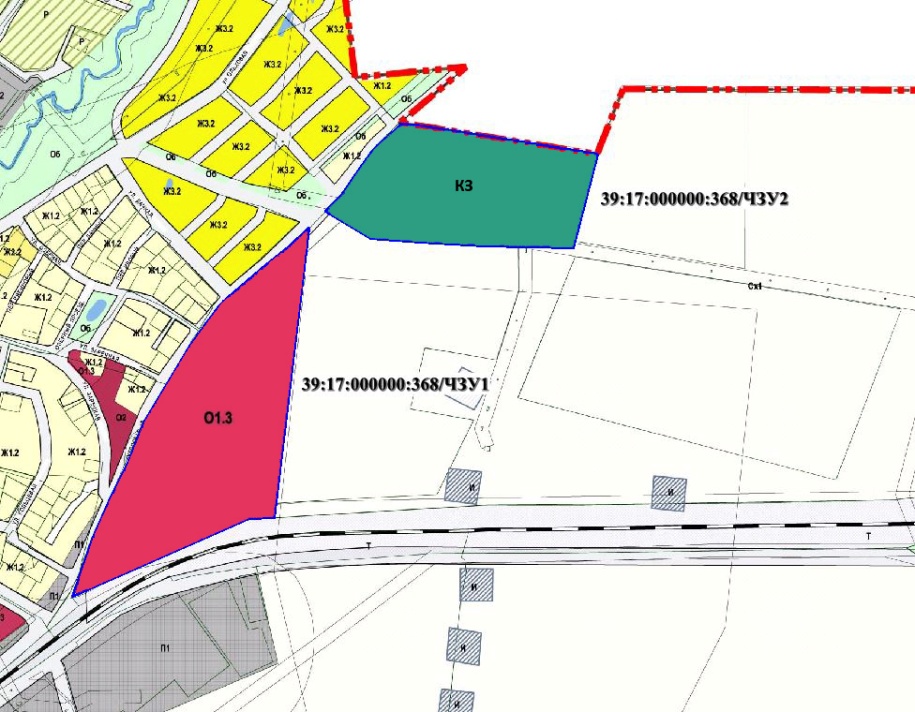 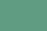 -  территориальная зона - курортная зона (индекс «КЗ»);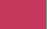 - территориальная зона делового, общественного и коммерческого назначения                         (индекс «О1.3»)».«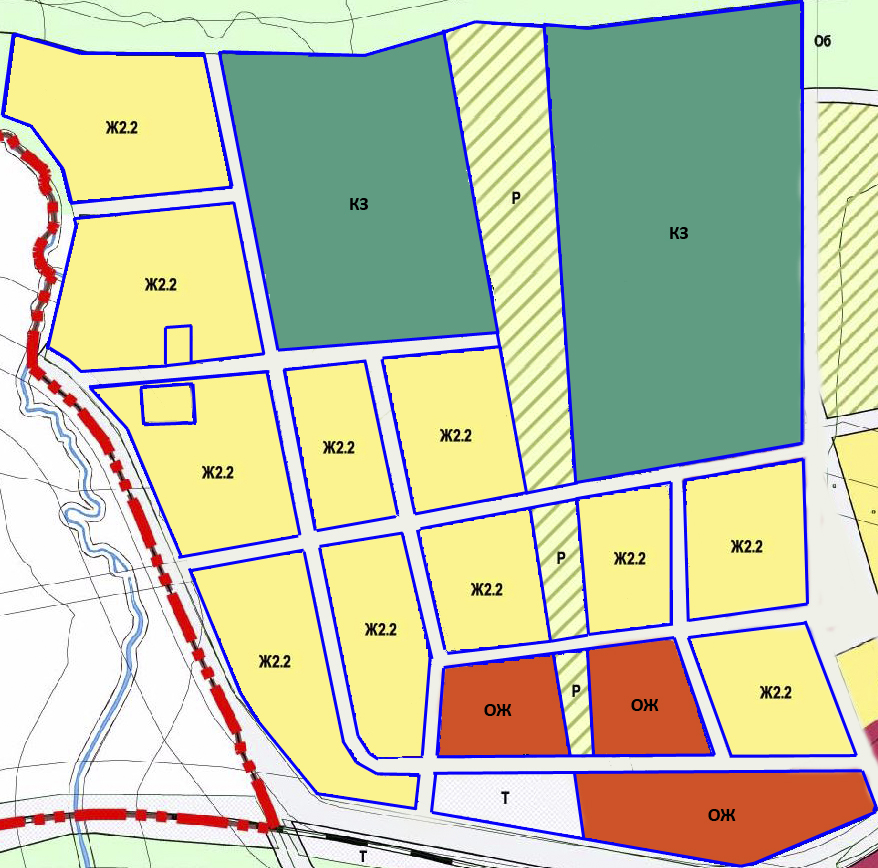 -  территориальная зона - курортная зона (индекс «КЗ»);- территориальная зона делового, общественного и коммерческого назначения                         (индекс «О1.3»);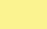 - территориальная зона малоэтажной жилой застройки (индекс «Ж2.2»);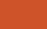 - территориальная зона общественно-жилого назначения (индекс «ОЖ»);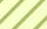 - территориальная зона рекреационного назначения (индекс «Р»);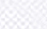 - территориальная зона транспортной инфраструктуры (индекс «Т»)».И.о. руководителя (директора) Агентства                                                                   В.Л. Касьянова